МИНИСТЕРСТВО НАУКИ И ВЫСШЕГО ОБРАЗОВАНИЯ РОССИЙСКОЙ ФЕДЕРАЦИИфедеральное государственное бюджетное образовательное учреждение высшего образования «Казанский национальный исследовательский технический университет им. А.Н. Туполева-КАИ»(КНИТУ-КАИ)Чистопольский филиал «Восток»МЕТОДИЧЕСКИЕ УКАЗАНИЯ К ПРАКТИЧЕСКИМ ЗАНЯТИЯМпо дисциплинеБИЗНЕС-МОДЕЛИ В МАЛОМ И СРЕДНЕМ БИЗНЕСЕИндекс по учебному плану: Б1.В.ДВ.05.02Направление подготовки: 38.03.05 Бизнес-информатика 
Квалификация: БакалаврПрофиль подготовки: Информационные технологии в бизнесеВид профессиональной деятельности: проектный,                                                                    аналитическийРекомендовано УМК ЧФ КНИТУ-КАИЧистополь2022 г.ПРАКТИЧЕСКАЯ РАБОТА № 1Тема: «Разработка структуры бизнес-модели деятельности предприятия сферы услуг»Цели работы: 1. Изучить теоретические основы бизнес-планирования в сфере услуг (туризме, гостиничном хозяйстве, ресторанном бизнесе). 2. Рассмотреть существующие методики создания бизнес-планов. 3. Научиться разрабатывать структуру бизнес-плана, в полной мере соответствующего его целям. 4. Научиться выделять наиболее значимую информацию отдельных разделов бизнес-плана. Методические рекомендации по выполнению работы: Практическое задание выполняется индивидуально в течение двух практических занятий, темы создания бизнес-планов согласовываются с преподавателем. Практическое задание состоит из нескольких этапов, которые позволяют:-последовательно изучить теоретический материал по бизнес-планированию; - приобрести навыки по анализу методик, с вязанных с составлением бизнес-планов; - подготовить проект структуры бизнес-плана предприятия сферы услуг, необходимого для написания курсовой работы по дисциплине «Планирование на предприятии»; - составить резюме бизнес-плана. Отчет о выполнении практического задания необходимо представить на листах формата А4 в печатной форме, либо написанный от руки. Титульный лист задания оформляется в соответствии со всеми предъявляемыми требованиями. Он содержит четко сформулированную цель создания бизнес-плана. В работе должен быть представлен перечень разделов проектируемого бизнес-плана. Следует внести пояснения к разделам, включаемым в бизнес-план (дается характеристика информации, которая будет содержаться в отдельных разделах бизнес-плана, перечень необходимых документов, таблиц, рисунков, показателей, а также формул для расчетов). Завершает работу текст резюме бизнес-плана (1- 2 стр.). Содержание отчета: 1. Титульный лист. 2. Структура бизнес-плана (перечень включаемых разделов). 3. Содержание разделов бизнес-плана (только перечень необходимой в документе информации). 4. Резюме бизнес-плана.ПРАКТИЧЕСКАЯ РАБОТА № 2Тема: «Анализ показателей выполнения плана по производству и реализации продукции»Исходная информация:Задание: 1. Проанализировать предложенные показатели плана по выпуску и по сбыту продукции. 2. По результатам анализа данных, необходимо выявить отклонения в показателях, рассчитать величину отклонений и объяснить взаимосвязь отклонений. 3. Обобщить полученные результаты. 4. Составить отчет с подробным описанием решения и выводами по полученным результатам.ПРАКТИЧЕСКАЯ РАБОТА № 3Тема: «Оценка конкурентоспособности туристского предприятия»Цели работы: 1. Проанализировать конкурентную ситуацию на рынке туристских услуг г.Казань. 2. Оценить конкурентоспособность туристских услуг и туристского предприятия в целом. 3. Обосновать направления повышения конкурентоспособности туристского предприятия.Методические рекомендации по выполнению работы: 1. Выбирается компания, оказывающая туристские услуги на рынке г. Казань а. 2. Определяются ее сфера деятельности и рынки сбыта услуг. 3. Выявляются прямые и потенциальные конкуренты на рынке г. Казань. 4. Выбирается несколько основных конкурентов фирмы на рынке. 5. Проводится анализ деятельности конкурентов. 6. Осуществляется конкурентный анализ деятельности турфирмы. 7. Выполняется оценка конкурентоспособности услуг туристского предприятия. 8. Дается заключение о конкурентоспособности турффирмы. 9. Предлагаются рекомендации по повышению конкурентоспособности предприятия. В процессе анализа необходимо заполнить таблицу 1. Таблица 1- Характеристика конкурентовДля оценки своих сравнительных преимуществ по перечисленным вопросам можно использовать метод сегментации рынков по основным конкурентам, позволяющий систематизировать информацию по конкурентоспособности фирмы и главных конкурентов. Удобно эту информацию представить в виде таблицы 2. Таблица 2 - Сравнительная оценка конкурентоспособностиПриведённый в таблице перечень факторов может быть скорректирован в зависимости от конкретных условий. Каждый фактор в таблице должен получить оценку от 0(наиболее слабые позиции по данному фактору конкурентоспособности) до 5 баллов (доминирующие позиции на рынке) как для рассматриваемой фирмы, так и для её основных конкурентов. Оценки проставляются в каждом из столбцов таблицы, а затем суммируются. Если по какому-либо фактору информация отсутствует, то можно исключить его из анализа. Для проведения экспертной оценки факторов в соответствии с требованиями данного метода формируется группа из наиболее квалифицированных работников фирмы (включая и внешних консультантов). В таблицу вносится среднее значение оценки, определяемое при помощи известного критерия Груббса, позволяющего отбрасывать явно заниженные или завышенные оценки.Важное значение для анализа имеют суммарные баллы по каждой фирме. При их сравнении необходимо помнить, что расхождение сумм более чем на 20%, подчёркивает достаточно тяжёлое положение фирмы с точки зрения конкурентоспособности, а более 40% говорит о необходимости либо ухода с данного рынка, либо коренного изменения стратегии. Дальнейший анализ конкурентов связан с ответами на следующие вопросы: 1. Какие планы существуют у конкурентов в отношении их доли рынка, повышения рентабельности и увеличения объёма продаж? 2. Какой рыночной стратегии придерживаются ваши конкуренты в настоящее время? 3. С помощью каких средств обеспечивают они её реализацию? 4. Каковы её сильные и слабые стороны? 5. Какие действия можно ожидать в будущем от нынешних и возможных конкурентов? Для оценки сильных и слабых сторон фирмы в конкурентной борьбе целесообразно ответы на эти вопросы систематизировать в виде таблицы 3.Таблица 3 - Исследование конкурентоспособности предприятияВ этой таблице необходимо сделать отметку (крестик, звёздочка и т.п.) по каждой группе показателей, чтобы оценить позиции фирмы по отношению к имеющимся конкурентам. Для определения места фирмы на рынке в таблице используется пять граф: Графа 1 (п.2) – лучше, чем любая фирма на рынке. Явный лидер в отрасли. Графа 2 (п.3) – выше среднего уровня. Показатели хозяйственной деятельности достаточно хорошие и стабильные. Графа 3 (п.4) – средний уровень. Полное соответствие отраслевым стандартам. Устойчивые позиции на рынке. Графа 4 (п.5) – следует позаботиться об улучшении своих позиций на рынке. Есть повод для беспокойства. Отмечено ухудшение показателей хозяйственной деятельности. Графа 5 (п.6) – положение тревожное. Позиции на рынке должны быть улучшены самым решительным образом. Предприятие попало в кризисную ситуацию.С помощью этой таблицы можно также сопоставить различные подразделения фирмы по уровню их конкурентоспособности, оценить их слабые и сильные стороны в этой области. Состав показателей, также как и в ранее рассмотренной таблице, может быть скорректирован в зависимости от конкретных условий. Помимо этого анализа Вашей фирмы необходимо также провести тщательный анализ производственного и хозяйственного профиля основных конкурентов и их рыночной стратегии. Пример систематизации соответствующих данных приведён в таблице 4.Таблица может содержать как количественную информацию, так и хорошо детализированные примечания. Анализ этой таблицы поможет лучше понять логику ведения бизнеса конкурентами и определить, какие ответные меры следует предпринять и какие из них будут наиболее действенными. В представленных таблицах есть свободные строки, которые Вам предложено заполнить самостоятельно. Дополните перечень факторов оценки конкурентоспособности турпродукта и конкурентоспособности туристского предприятия. Таблица 4 – Анализ конкурентоспособности продукта	Далее следует нарисовать многоугольник конкурентоспособности турфирмы. В качестве параметров оценки выбираются наиболее важные. Оценка ведется по 100-бальной шкале.Содержание отчета: 1. Краткая характеристика турфирмы. 2. Заполненные таблицы № 1 - 4. 3. Многоугольник конкурентоспособности турфирмы. 4. Заключение о степени конкурентоспособности предприятия и предлагаемых услугах. 5. Наличие проблем и направления повышения конкурентоспособности предприятия. Выполнение практического задания осуществляется индивидуально. Работа рассчитана на два занятия. Результаты, полученные в процессе выполнения задания должны быть использованы в курсовой работе на тему «Разработка бизнес-плана деятельности туристского предприятия» при написания разделов: «Конкуренция на рынках сбыта», «План маркетинга» и др. Методики оценки конкурентоспособности предприятия могут быть дополнены студентами самостоятельно.ПРАКТИЧЕСКАЯ РАБОТА № 4ДЕЛОВАЯ ИГРАТема: «Экспертное прогнозирование. Оценка дерева целей деятельности туристского предприятия»Цели работы: 1. Изучить особенности экспертного прогнозирования. 2. Рассмотреть существующие методики экспертной оценки. 3. Изучить требования, предъявляемые к экспертам. 4. Осуществить индивидуальную экспертную оценку дерева целей туристского предприятия. 5. Приобрести опыт работы в группе экспертов. 6. Оценить репрезентативность группы экспертов. 7. Научиться делать выводы по результатам группового анализа.Порядок выполнения работы: 1. Дать оценку собственной компетентности по решаемой проблеме (Таблицы1-2). 2. Определить репрезентативность экспертной группы (Таблица 3). 3. Проанализировать дерево целей деятельности турфирмы (Рисунок 1). 4. Дать индивидуальную экспертную оценку важности сформулированных целей и задач по 10-бальной системе. Результаты занести в таблицу 4. 5. Провести ранжирование оценок экспертов на основе результатов, представленных в таблице 4. 6. Обработать результаты экспертизы и определить показатели относительной важности представленных на «дереве целей» задач. 7. По результатам анализа мнений экспертов сделать выводы.Методические рекомендации по выполнению работы: Практическое задание выполняется в группах в течение двух практических занятий. Группы экспертов состоят из 5-6 человек, участники групп назначаются преподавателем. Для экспертной оценки предложено дерево целей деятельности турфирмы. Цели второго уровня и задачи корректируются студентами самостоятельно.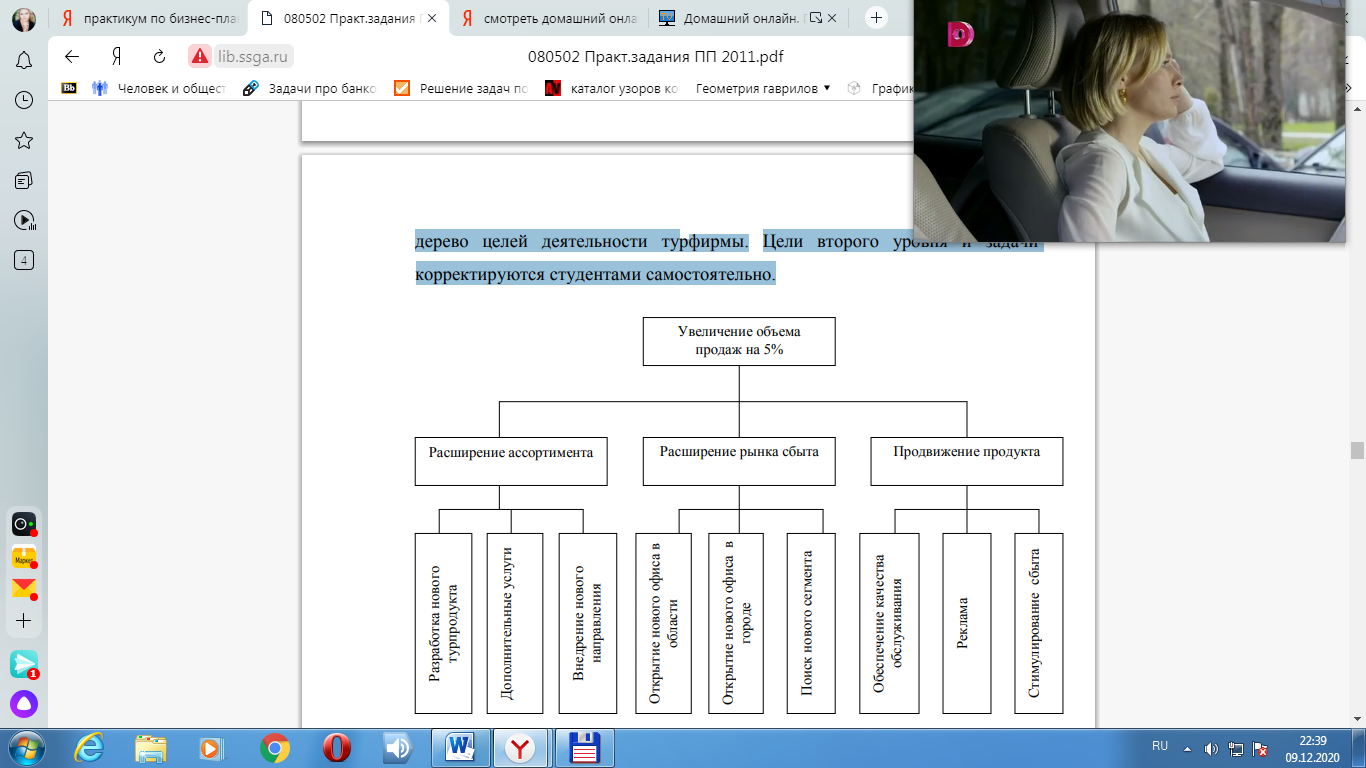 Рисунок 1 – Дерево целейТаблица 1 - Оценка аргументации экспертаТаблица 2 - Оценка компетентности экспертаОпределение компетентности группы экспертов осуществляется при помощи следующей таблицы: Таблица 3 – Определение компетенции группы экспертовОпределение репрезентативности группы экспертов осуществляется по формуле:                                                    (1) Установление степени важности целей и задач проводится на основе учета и обработки мнений каждого эксперта по следующим показателям:Оценка среднестатистического значения Мjl для каждого j - направления исследований (в баллах) для решения l-й проблемы определяется по формуле:                                            (2)Важность направления (проблемы) увеличивается с ростом Mjl. Аналогично определяется величина Мl исходя из величин Сil.Оценка частоты максимальных оценок k10j , полученных каждой j-ой задачей, рассчитывается по формуле (3).                                               (3)Наибольшее количество максимальных оценок свидетельствует о важности задачи (проблемы). Величина k10j определяется аналогично.Определение суммы рангов оценок Sjl , полученных каждой j –й задачей, и Sl - 1-ой проблемой, дополняет представление об их важности наряду с первыми двумя  показателями.Предварительно выполняется ранжирование(отдельно для целей и задач) по убыванию величин оценок, данных каждым экспертом по каждому из них. Для этого, например, оценка, данная i-экспертом j-направлению, обозначается числом натурального ряда, при этом l присваивается максимальной оценке, а число N-минимальной. Если все оценки различны, то соответствующие числа натурального ряда определяют ранги Rijl оценок i-го эксперта.Если среди оценок, данных экспертом, имеются одинаковые, то им присваиваются одинаковый ранг, равный среднему арифметическому соответствующих чисел натурального ряда. Сумма рангов Sjl, присвоенных mj экспертами j-му направлению, устанавливается по формуле (4).                                                            (4)Наиболее важное направление исследований будет иметь наименьшее значение Sjl.Таблица 4 – Экспертная оценка важности целей и задачУсловные обозначения: m- количество экспертов, принявших участие в коллективной экспертной оценке: n – количество сформулированных задач:Сjll – оценка относительной важности (в баллах), данная i–м экспертом соответственно j-задаче 1-й проблеме.Содержание отчета:1. Дерево целей деятельности туристского предприятия.2. Результаты определения компетентности экспертов.3. Результаты обработки экспертных оценок.4. Заключение группы экспертов.ПРАКТИЧЕСКАЯ РАБОТА № 5ДЕЛОВАЯ ИГРАТема: «Разработка стратегии развития предприятия»Цели работы:1. Изучить методику формирования стратегического направления развития организации индустрии туризма.2. Провести SWOT - анализ для предприятия туристской отрасли г.Казань (анализ сильных и слабых сторон, возможностей и угроз, исходящих из внешней среды).3. Обосновать стратегию развития турфирмы.4. Сформулировать конкурентную стратегию данного предприятия.5. Определить эффективность предложенной стратегии.Методические рекомендации по выполнению работы:Процесс формирования стратегии состоит из нескольких этапов, включающих:- определение общих ориентиров развития предприятия;- постановка долгосрочных целей развития;- анализ внутреннего потенциала развития организации и состояния внешней среды;- анализ стратегических позиций и выявление стратегических альтернатив;- выбор и обоснование стратегии;- планирование мероприятий по реализации стратегии, оценка ее эффективности.Деловая игра осуществляется группами по 4-6 человек, задание рассчитано на 2 занятия.Содержание отчета:1. Титульный лист.2. Характеристика анализируемого предприятия.3. Матрица SWOT- анализа.4. Стратегические альтернативы. Формулировка общей стратегии развития предприятия, конкурентной стратегии.5. План по реализации стратегии, бюджет затрат. Оценка эффективности предложенной стратегии.ПРАКТИЧЕСКАЯ РАБОТА № 6Тема: «Финансовое планирование»Планируется открытие магазина туристского снаряжения в 2021 г. На первый хозяйственный год рассчитаны следующие показатели:Порядок выполнения задания:1. Составить финансовый план на 2021 г. с разбивкой по кварталам. В плане должна быть указана величина денежных средств на конец каждого квартала.2. Разработать бюджет прибыли на 2021 г., рассчитанный по методу группировки издержек по экономическим элементам, учитывая, что амортизация оборудования, грузового автомобиля и основного капитала, необходимого для открытия предприятия, осуществляется по линейному методу в течение 5 лет.3. Составить плановый баланс на 31 декабря 2021 г.ПРАКТИЧЕСКАЯ РАБОТА № 7Тема: «Программное обеспечение ПК разработки бизнес-планов инвестиционного направления»Цели работы:1. Изучить программные продукты, применяемые в процессе разработки и оформления бизнес-планов.2. Ознакомиться с функциональными особенностями программ «Biz Planer 4.0», «Comfar 3 Expert», «Project Expert», «Альт-Инвест», «Мастерская бизнес-планирования».3. Выявить возможности программного обеспечения ПК для составления отдельных разделов бизнес-плана, в том числе финансового плана и проведения финансовой экспертизы бизнес-проектов.Методические рекомендации по выполнению работы:1. Практическое задание выполняется в группах в течении одного практического занятия. Группы состоят из 5-6 человек, участники групп назначаются преподавателем. Для работы предложено программное обеспечение для составления бизнес-планов.2. Студенты выбирают по одной из демонстрационных версий имеющихся в лаборатории кафедры экономики и менеджмента (ауд.447) программ: «Biz Planer 4.0», «Comfar 3 Expert», «Project Expert», «Альт-Инвест», «Мастерская бизнес-планирования», знакомятся с возможностями программ.3. Составляется отчет о выполнении задания.4. Представители рабочих групп рассказывают о функциональных особенностях выбранной программы, отвечают на вопросы.Содержание отчета:Конспект основных характеристик программных продуктов бизнес-планирования, возможности проведения расчетов и предоставления графической информации для разных разделов бизнес-плана.ПоказательЕд. измеренияПлановое значение за годОтчетное значение за месяцОбъем производствашт.100 0008 000Объем реализациишт.100 0008 000Цена реализациируб./мес.67Затраты на материалыруб.100 000 (1000 000 кг)8 100 (9 000 кг)Затраты на оплату трударуб.150 000 (25 000 ч)12 600 (1 800 ч)Переменные накладные затраты производстваруб.100 0009 600Постоянные накладные затраты производстваруб.75 0006 500Название конкурирующей фирмыМесто её расположенияДоля рынка, которым она владеет (%)Предлагаемый объём продажПредполагаемые потери, вызванные деятельностью на рынке конкурентовФакторы конкурентоспособностиФирмаГлавные конкурентыГлавные конкурентыГлавные конкурентыФакторы конкурентоспособностиФирмаАВС1. ТУРУСЛУГА1.1 Качество1.2 Технико-экономические показатели1.3 Престиж знака обслуживания1.4 Имидж турфирмы1.5 Уровень обслуживания1.6 Количество услуг, включенных в турпакет1.7 Уникальность услуг1.8 Дополнительные услуги1.9 Надёжность фирмы1.10 Претензии по качеству2. ЦЕНА2.1 Продажная2.2 Процент скидки с цены2.3 Сроки платежа2.4 Условия предоставления кредита2.5 Условия финансирования покупки3. КАНАЛЫ СБЫТА3.1 Формы сбыта: Прямые продажи Привлечение посредников3.2 Степень охвата рынка3.3 Наличие филиалов4. ПРОДВИЖЕНИЕ ТУРПРОДУКТА НА РЫНОК4.1 Реклама: Для потребителей Для посредников4.2 Индивидуальная продажа: Стимулирование потребителей Подготовка персонала4.3 Продажа туруслуг через ИнтернетОБЩЕЕ КОЛИЧЕСТВО БАЛЛОВГруппы показателейОценка позицийОценка позицийОценка позицийОценка позицийОценка позицийГруппы показателейIIIIIIIVV1 ФИНАНСЫ1.1 Структура активов1.2 Инвестиционные ресурсы1.4 Положение по безубыточному ведению дел1.5 Отношение объёма продаж к стоимости активов1.6 Отношение основного и оборотного капиталов1.7 Эффективность выполнения бюджета предприятия1.8 Новые инвестиции2 ОКАЗАНИЕ УСЛУГ2.1 Использование производственных мощностей2.2 Гибкость перехода на новые продукты2.3 Количество рабочей силы2.4 Производительность труда2.5 Объём продаж на одного работника2.6 Объём продаж на единицу капиталовложений2.7 Контроль качества3. ОРГАНИЗАЦИЯ И УПРАВЛЕНИЕ3.1 Эффективность орг.структуры3.2 Система коммуникаций3.3 Чёткость разделения полномочий и функций в аппарате управления3.4 Текучесть управленческих кадров3.5 Качество используемой в управлении информации3.6 Скорость реагирования управления на происходящие изменения3.7 Число уровней управления4. МАРКЕТИНГ4.1 Доля рынка сбыта, контролируемая фирмой4.2 Репутация фирмы на рынке4.3 Престиж знака обслуживания4.4 Расходы по сбыту турпродукта4.5 Уровень обслуживания потребителей4.6 Организационные и технические средства для сбыта услуг4.7 Цены на услуги4.8 Число потребителей услуг4.9Качество поступающей о рынке информации.5. РАБОЧАЯ СИЛА5.1 Общее число работников фирмы5.2 Сбытовой персонал5.3 Менеджеры среднего звена5.4 Менеджеры высшего звена5.5 Расходы по обучению и подготовке кадров5.6 Текучесть кадров6. ТЕХНОЛОГИЯ6.1 Технология обслуживания клиентов6.2 Программное обеспечение ПК6.3 Внедрение новых технологий6.4 Организация НИОКРГруппы показателейОсновные конкурентыОсновные конкурентыОсновные конкурентыГруппы показателейАБВ1. РЫНОК1.1 Размеры рынка1.2 Особенности внедрения на рынок1.3 Степень вхождения в рынок1.4 Рыночный спрос1.5 Рыночная диверсификация2.ПРОДУКЦИЯ (УСЛУГИ)2.1 Ассортимент2.2 Жизненный цикл туруслуг2.3 Конкуренция2.4 Потребительские свойства2.5 Качество оказываемых услуг2.6 Новые продукты2.7 Дополнительные услуги3. ЦЕНЫ3.1 Новые продукты3.2 Оказываемые услуги4.ПРОДВИЖЕНИЕ ТУРПРОДУКТА4.1 Реклама4.2 Сбытовые службы4.3 Содействие сбытовым организациям5.ОРГАНИЗАЦИЯ СБЫТА И РАСПРЕДЕЛЕНИЯ ТОВАРОВ НА РЫНКЕ5.1 Структура каналов сбыта5.2 Размеры каналов сбыта5.3 Развитие сбытовой сети5.4 Контроль за каналами сбытаИсточник аргументацииСтепень влияния источника на Ваше мнениеСтепень влияния источника на Ваше мнениеСтепень влияния источника на Ваше мнениеИсточник аргументацииВ (высокая)С (средняя)Н (низкая)Проведенный Вами теоретический анализ0,30,20,1Ваш производственный опыт0,50,40,2Обобщение работ отечественных авторов0,050,050,05Обобщение работ зарубежных авторов0,050,050,05Ваше личное знакомство с состоянием дел за рубежом0,050,050,05Ваша интуиция0,050,050,05ВопросыВаши ответыВаши ответыВаши ответыВаши ответыВаши ответыВаши ответыВаши ответыВаши ответыВаши ответыСколько лет Вы работаете в области обсуждаемых проблем?До 2-х лет3 года4 года5 лет6 лет7 лет8 лет9 лет110 лет и болееСколько лет Вы работаете в области обсуждаемых проблем?0,270, 320, 370, 420, 480, 540,60, 660, 74Какую научноорганизационную работу Вы проводили по обсуждаемым вопросам?Руководитель комплекса работРуководитель комплекса работРуководитель одной работыРуководитель одной работыУчастник выполнения нескольких работУчастник выполнения нескольких работУчастник выполнения одной работыУчастник выполнения одной работыУчастник выполнения одной работыКакую научноорганизационную работу Вы проводили по обсуждаемым вопросам?0,70,70,60,60,490,490, 390, 390, 39Имеете ли Вы ученую степень в области обсуждаемых проблем?Доктор наукДоктор наукДоктор наукКандидат наукКандидат наукКандидат наукНе имеюНе имеюНе имеюИмеете ли Вы ученую степень в области обсуждаемых проблем?0,650,650,650,520,520,520,00,00,0Принимали ли Вы участие в международном сотрудничестве в области обсуждаемых проблем?Читал лекции за рубежомЧитал лекции за рубежомДелал доклады на международной конференцииДелал доклады на международной конференцииУчаствовал в работе международной комиссии или был в служебной командировкеУчаствовал в работе международной комиссии или был в служебной командировкеНе участвовалНе участвовалНе участвовалПринимали ли Вы участие в международном сотрудничестве в области обсуждаемых проблем?0,720,720,660,660,60,60,00,00,0Участвуете ли Вы в семинарах по обсуждаемым проблемам?РегулярноРегулярноРегулярноОт случая к случаюОт случая к случаюОт случая к случаюНе участвовалНе участвовалНе участвовалУчаствуете ли Вы в семинарах по обсуждаемым проблемам?0,280,280,280,160,160,160,00,00,0Источник аргументацииСтепень влияния источника на мнение экспертаСтепень влияния источника на мнение экспертаСтепень влияния источника на мнение экспертаСтепень влияния источника на мнение экспертаСтепень влияния источника на мнение экспертаСтепень влияния источника на мнение экспертаСтепень влияния источника на мнение экспертаИсточник аргументации1234567Теоретический анализ 0,20,40,40,20,20,20,4Производственный опыт0,30,30,30,30,30,150,3Изучение проблемы по литературным источникам0,050,10,10,050,10,150,05Интуиция0,050,050,050,050,050,050,05Сумма (коэффициент аргументации Kа)0,60,850,850,60,650,050,8Коэффициент осведомленности Кос4*0,2=0,85*0,2=15*0,2=14*0,2=0,84*0,2=0,84*0,2=0,84*0,2=0,8Коэффициент компетенции эксперта Kk= (Kа+ Кос)/ /(Kа max+ Косmax).0,70,9250,9250,70,7250,6250,8НомерпроблемыНомерзадачиНомер экспертаНомер экспертаНомер экспертаНомер экспертаНомерпроблемыНомерзадачи12…i……m…11C111C121C1i1C1m112C211C221C2i1C2m11…1nCn11Cn21Cni1Cnm1Наимен6ование показателяОбоснованиеРеализация товаровРеализация товаров на сумму 12 млн. руб. осуществляется равномерно в течение всего года при средней торговой наценке в 25 % цены реализации. Половина товаров продается за наличные, оставшаяся часть – на условиях одномесячного кредитаТоварный запасЧисло оборотов запаса - 4Закупки товаровНачальный товарный запас должен соответствовать среднегодовому товарному запасу. 10% его стоимости оплачивается наличными в январе, 40% - 1 июля 2020г., оставшаяся часть 1 апреля 2021г. Текущие товарные закупки осуществляются на условиях двухмесячного кредитаЗаработная плата 60 тыс. руб. в месяцЛичное потребление 15 тыс. руб. в месяцАрендная плата15 тыс. руб. в месяц. С 1 января 2021 г. выплачивается авансом трехмесячная арендная платаОборудованиеПриобретается на сумму 400 тыс.руб. Половина стоимости оплачивается 1 июля2020г, остальная – 1 января 2021 г.Основной капитал,необходимый для открытияпредприятияСтоимость основного капитала в размере 150 тыс. руб. оплачивается 1 марта 2021г.РекламаСтоимость стартовой рекламной кампании в размере 100 тыс. руб. оплачивается 1 февраля 2021 г.. Начиная с февраля 2021г. издержки на рекламу будут составлять 10 тыс. руб. в месяцПрочие ежегодновозобновляемые постоянныеиздержки20 % торговой наценки распределяется равномерно иоплачивается наличнымиПервоначальный капиталУчредитель вносит 1 января 2021 г. 500 тыс. руб. наличными и предоставляет подержанный грузовой автомобиль стоимостью 100 тыс. руб.